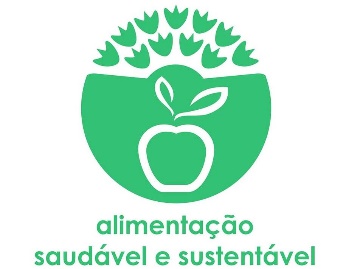 O Que Vais Lanchar? Regista aqui o que irás lanchar durante a semana escolar:Deixa-nos aqui 5 propostas de lanches perfeitos! Em termos de nutricionais e de sabor, queremos propostas apetitosas.Segunda-FeiraFotografiaConsideras o lanche saudável?Consideras o lanche sustentável?Terça-FeiraFotografiaConsideras o lanche saudável?Consideras o lanche sustentável?Quarta-FeiraFotografiaConsideras o lanche saudável?Consideras o lanche sustentável?Quinta-FeiraFotografiaConsideras o lanche saudável?Consideras o lanche sustentável?Sexta-FeiraFotografiaConsideras o lanche saudável?Consideras o lanche sustentável?As tuas propostasComponentes (pão, cereais, frutas, etc.)Explica-nos o porquê da tua escolha.Lanche 1Lanche 2Lanche 3Lanche 4Lanche 5